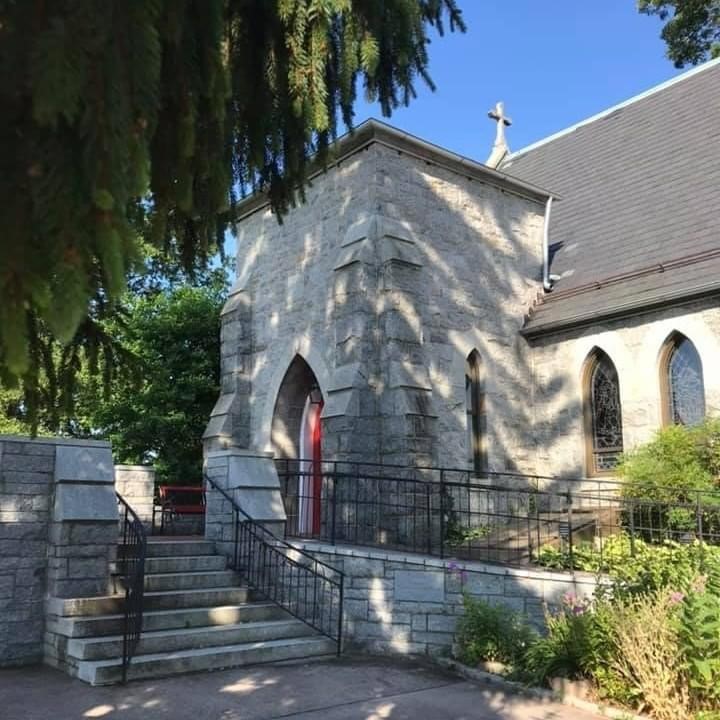 10:30 am WorshipHoly Eucharist, Rite TwoJust a gentle reminder that St. John’s is in the Orange Phase of Regathering, as directed by the Diocese. Safety protocols are given to help make our community a safe place for the most vulnerable. These include: wearing masks properly, and communion of one kind.10:25 am Church Bell is RungOpening hymn:  O day of radiant gladness		         			 Hymnal #48The Word of GodCelebrant:  Blessed be God: Father, Son, and Holy Spirit.		        BCP 355People:  And blessed be his kingdom, now and for ever. Amen.Celebrant:  Almighty God, to you all hearts are open, all desires known, and from you no secrets are hid: Cleanse the thoughts of our hearts by the inspiration of your Holy Spirit, that we may perfectly love you, and worthily magnify your holy Name; through Christ our Lord. Amen.The Gloria in excelsisGlory to God in the highest,and peace to his people on earth.Lord God, heavenly King,almighty God and Father,we worship you, we give you thanks,we praise you for your glory.Lord Jesus Christ, only Son of the Father,Lord God, Lamb of God,you take away the sin of the world:have mercy on us;you are seated at the right hand of the Father:receive our prayer.For you alone are the Holy One,you alone are the Lord,you alone are the Most HighJesus Christ,with the Holy Spirit,in the glory of God the Father.  Amen.Celebrant:  The Lord be with you.People:  And also with you.Celebrant:  Let us pray.The Collect of the Day 		Kneel as ableBlessed Lord, who caused all holy Scriptures to be written for our learning: Grant us so to hear them, read, mark, learn, and inwardly digest them, that we may embrace and ever hold fast the blessed hope of everlasting life, which you have given us in our Savior Jesus Christ; who lives and reigns with you and the Holy Spirit, one God, for ever and ever.  Amen.A Reading from the First Book of Samuel		                    		   	1:4-20On the day when Elkanah sacrificed, he would give portions to his wife Peninnah and to all her sons and daughters; but to Hannah he gave a double portion, because he loved her, though the Lord had closed her womb. Her rival used to provoke her severely, to irritate her, because the Lord had closed her womb. So it went on year by year; as often as she went up to the house of the Lord, she used to provoke her. Therefore Hannah wept and would not eat. Her husband Elkanah said to her, “Hannah, why do you weep? Why do you not eat? Why is your heart sad? Am I not more to you than ten sons?”After they had eaten and drunk at Shiloh, Hannah rose and presented herself before the Lord. Now Eli the priest was sitting on the seat beside the doorpost of the temple of the Lord. She was deeply distressed and prayed to the Lord, and wept bitterly. She made this vow: “O Lord of hosts, if only you will look on the misery of your servant, and remember me, and not forget your servant, but will give to your servant a male child, then I will set him before you as a nazirite until the day of his death. He shall drink neither wine nor intoxicants, and no razor shall touch his head.”As she continued praying before the Lord, Eli observed her mouth. Hannah was praying silently; only her lips moved, but her voice was not heard; therefore Eli thought she was drunk. So Eli said to her, “How long will you make a drunken spectacle of yourself? Put away your wine.” But Hannah answered, “No, my lord, I am a woman deeply troubled; I have drunk neither wine nor strong drink, but I have been pouring out my soul before the Lord. Do not regard your servant as a worthless woman, for I have been speaking out of my great anxiety and vexation all this time.” Then Eli answered, “Go in peace; the God of Israel grant the petition you have made to him.” And she said, “Let your servant find favor in your sight.” Then the woman went to her quarters, ate and drank with her husband, and her countenance was sad no longer.They rose early in the morning and worshiped before the Lord; then they went back to their house at Ramah. Elkanah knew his wife Hannah, and the Lord remembered her. In due time Hannah conceived and bore a son. She named him Samuel, for she said, “I have asked him of the Lord.”Reader:  The Word of the Lord.People:   Thanks be to God.The Song of Hannah						       		 1 Samuel 2:1-10Hannah prayed and said,“My heart exults in the Lord;
my strength is exalted in my God.My mouth derides my enemies,
because I rejoice in my victory.“There is no Holy One like the Lord,
no one besides you;
there is no Rock like our God.Talk no more so very proudly,
let not arrogance come from your mouth;for the Lord is a God of knowledge,
and by him actions are weighed.The bows of the mighty are broken,
but the feeble gird on strength.Those who were full have hired themselves out for bread,
but those who were hungry are fat with spoil.The barren has borne seven,
but she who has many children is forlorn.The Lord kills and brings to life;
he brings down to Sheol and raises up.The Lord makes poor and makes rich;
he brings low, he also exalts.He raises up the poor from the dust;
he lifts the needy from the ash heap,to make them sit with princes
and inherit a seat of honor.For the pillars of the earth are the Lord's,
and on them he has set the world.“He will guard the feet of his faithful ones,
but the wicked shall be cut off in darkness;
for not by might does one prevail.The Lord! His adversaries shall be shattered;
the Most High will thunder in heaven.The Lord will judge the ends of the earth;
he will give strength to his king,
and exalt the power of his anointed.”A Reading from the Letter to the Hebrews					  	10:11-25Every priest stands day after day at his service, offering again and again the same sacrifices that can never take away sins. But when Christ had offered for all time a single sacrifice for sins, “he sat down at the right hand of God,” and since then has been waiting “until his enemies would be made a footstool for his feet.” For by a single offering he has perfected for all time those who are sanctified. And the Holy Spirit also testifies to us, for after saying, “This is the covenant that I will make with them after those days, says the Lord:  I will put my laws in their hearts, and I will write them on their minds,” he also adds,“I will remember their sins and their lawless deeds no more.”Where there is forgiveness of these, there is no longer any offering for sin.Therefore, my friends, since we have confidence to enter the sanctuary by the blood of Jesus, by the new and living way that he opened for us through the curtain (that is, through his flesh), and since we have a great priest over the house of God, let us approach with a true heart in full assurance of faith, with our hearts sprinkled clean from an evil conscience and our bodies washed with pure water. Let us hold fast to the confession of our hope without wavering, for he who has promised is faithful. And let us consider how to provoke one another to love and good deeds, not neglecting to meet together, as is the habit of some, butencouraging one another, and all the more as you see the Day approaching.Reader:  The Word of the Lord.People:   Thanks be to God.Gradual hymn:  Lord Christ, when first thou cam’st to earth		Hymnal #598The Gospel						      	   	Priest:  The Holy Gospel of our Lord Jesus Christ according to Mark          	13:1-8People:  Glory to you, Lord Christ.As Jesus came out of the temple, one of his disciples said to him, “Look, Teacher, what large stones and what large buildings!” Then Jesus asked him, “Do you see these great buildings? Not one stone will be left here upon another; all will be thrown down.”When he was sitting on the Mount of Olives opposite the temple, Peter, James, John, and Andrew asked him privately, “Tell us, when will this be, and what will be the sign that all these things are about to be accomplished?” Then Jesus began to say to them, “Beware that no one leads you astray. Many will come in my name and say, ‘I am he!’ and they will lead many astray. When you hear of wars and rumors of wars, do not be alarmed; this must take place, but the end is still to come. For nation will rise against nation, and kingdom against kingdom; there will be earthquakes in various places; there will be famines. This is but the beginning of the birthpangs.”Celebrant:  The Gospel of the Lord.People:  Praise to you, Lord Christ.The congregation is seated.Sermon							           Rev. Elizabeth Sipos+The Nicene Creed						                  BCP 358We believe in one God,the Father, the Almighty,maker of heaven and earth,of all that is, seen and unseen.We believe in one Lord, Jesus Christ,the only Son of God,eternally begotten of the Father,God from God, Light from Light,true God from true God,begotten, not made,of one Being with the Father.Through him all things were made.For us and for our salvationhe came down from heaven:by the power of the Holy Spirithe became incarnate from the Virgin Mary,and was made man.For our sake he was crucified under Pontius Pilate;he suffered death and was buried.On the third day he rose againin accordance with the Scriptures;he ascended into heavenand is seated at the right hand of the Father.He will come again in glory to judge the living and the dead,and his kingdom will have no end.We believe in the Holy Spirit, the Lord, the giver of life,who proceeds from the Father and the Son.With the Father and the Son he is worshiped and glorified.He has spoken through the Prophets.We believe in one holy catholic and apostolic Church.We acknowledge one baptism for the forgiveness of sins.We look for the resurrection of the dead,and the life of the world to come. Amen.Prayers of the People Form II						      BCP 385Litanist:  I ask your prayers for God’s people throughout the world; for Most Rev’d. Justin Welby, Archbishop of Canterbury; for The Most Rev’d. Michael Curry, our Presiding Bishop; for Right Rev’d. Eugene Sutton, our Bishop; for the Rt. Rev’d Robert Ihloff, our Assisting Bishop, for our Rector, Rev. Elizabeth Sipos, for the Wardens, Vestry, Staff, and all members and friends of St. John’s Church; for this gathering; and for all ministers and people.Pray for the Church.SilenceLitanist:  I ask your prayers for peace; for goodwill among nations; for this community, the nation, and the world; especially for Joseph, our President; for Larry, our Governor; for Brandon, Nick, John and Barry, who lead our City and Counties, and for the well being of all people. Pray for justice and peace.SilenceLitanist:  I ask your prayers for the poor, the sick, the hungry, the oppressed, and those in prison.  Pray for those in any need or trouble.SilenceLitanist:  I ask your prayers for all who seek God, or a deeper knowledge of him.  Pray that they may find and be found by him.SilenceLitanist:  I ask your prayers for the departed.  Pray for those who have died.SilnceLitanist:  Almighty God, by your Holy Spirit you have made us one with your saints in heaven and on earth: Grant that in our earthly pilgrimage we may always be supported by this fellowship of love and prayer, and know ourselves to be surrounded by their witness to your power and mercy. We ask this for the sake of Jesus Christ, in whom all our intercessions are acceptable through the Spirit, and who lives and reigns for ever and ever. Amen.Celebrant:  Let us confess our sins against God and our neighbor. Celebrant and People:  Most merciful God, we confess that we have sinned against you in thought, word, and deed, by what we have done, and by what we have left undone. We have not loved you with our whole heart; we have not loved our neighbors as ourselves. We are truly sorry and we humbly repent. For the sake of your Son Jesus Christ, have mercy on us and forgive us; that we may delight in your will, and walk in your ways, to the glory of your Name. Amen.Celebrant:  Almighty God have mercy on you, forgive you all your sins through our Lord Jesus Christ, strengthen you in all goodness, and by the power of the Holy Spirit keep you in eternal life. Amen.*The Peace									      BCP 360Celebrant:  The peace of the Lord be always with you.People:  And also with you.Welcome & AnnouncementsThe Holy CommunionOffertory anthem:  Autumn Carol (Bells & Choir)Offertory hymn:  Lord, enthroned in heavenly splendor          Hymnal #307DoxologyPraise God, from whom all blessings flow; praise him, all creatures here below; praise him above, ye heavenly host: praise Father, Son and Holy Ghost.THE GREAT THANKSGIVING: Eucharistic Prayer D	      BCP 372Celebrant:  The Lord be with you.People:  And also with you.Celebrant:  Lift up your hearts.People:  We lift them to the Lord.Celebrant:  Let us give thanks to the Lord our God.People:  It is right to give him thanks and praise.Celebrant:  It is truly right to glorify you, Father, and to give you thanks; for you alone are God, living and true, dwelling in light inaccessible from before time and for ever.Fountain of life and source of all goodness, you made all things and fill them with your blessing; you created them to rejoice in the splendor of your radiance.Countless throngs of angels stand before you to serve you night and day; and, beholding the glory of your presence, they offer you unceasing praise. Joining with them, and giving voice to every creature under heaven, we acclaim you, and glorify your Name, as we sing,SanctusHoly, holy, holy Lord, God of power and might,heaven and earth are full, full of your glory.Hosanna in the highest.Blessed is he who comes in the name of the Lord.Hosanna in the highest.Celebrant:  We acclaim you, holy Lord, glorious in power. Your mighty works reveal your wisdom and love. You formed us in your own image, giving the whole world into our care, so that, in obedience to you, our Creator, we might rule and serve all your creatures. When our disobedience took us far from you, you did not abandon us to the power of death. In your mercy you came to our help, so that in seeking you we might find you. Again and again you called us into covenant with you, and through the prophets you taught us to hope for salvation.Father, you loved the world so much that in the fullness of time you sent youronly Son to be our Savior. Incarnate by the Holy Spirit, born of the Virgin Mary, he lived as one of us, yet without sin. To the poor he proclaimed the good news of salvation; to prisoners, freedom; to the sorrowful, joy. To fulfill your purpose he gave himself up to death; and, rising from the grave, destroyed death, and made the whole creation new.And, that we might live no longer for ourselves, but for him who died and rose for us, he sent the Holy Spirit, his own first gift for those who believe, to complete his work in the world, and to bring to fulfillment the sanctification of all.When the hour had come for him to be glorified by you, his heavenly Father,having loved his own who were in the world, he loved them to the end; at supper with them he took bread, and when he had given thanks to you, he broke it, and gave it to his disciples, and said, “Take, eat: This is my Body, which is given for you. Do this for the remembrance of me.”After supper he took the cup of wine; and when he had given thanks, he gave it to them, and said, “Drink this, all of you. This is my Blood of the new Covenant, which is shed for you and for many for the forgiveness of sins. Whenever you drink it, do this for the remembrance of me.”Father, we now celebrate this memorial of our redemption. Recalling Christ’s death and his descent among the dead, proclaiming his resurrection and ascension to your right hand, awaiting his coming in glory; and offering to you, from the gifts you have given us, this bread and this cup, we praise you and we bless you.Celebrant and People:  We praise you, we bless you, we give thanks to you, and we pray to you, Lord our God.Celebrant:  Lord, we pray that in your goodness and mercy your Holy Spirit maydescend upon us, and upon these gifts, sanctifying them and showing them to be holy gifts for your holy people, the bread of life and the cup of salvation, the Body and Blood of your Son Jesus Christ.Grant that all who share this bread and cup may become one body and one spirit, a living sacrifice in Christ, to the praise of your Name.Remember, Lord, your one holy catholic and apostolic Church, redeemed by the blood of your Christ. Reveal its unity, guard its faith, and preserve it in peace.And grant that we may find our inheritance with the Blessed Virgin Mary, withpatriarchs, prophets, apostles, and martyrs, with St. John and all the saints who have found favor with you in ages past. We praise you in union with them and give you glory through your Son Jesus Christ our Lord.Through Christ, and with Christ, and in Christ, all honor and glory are yours,Almighty God and Father, in the unity of the Holy Spirit, for ever and ever. Amen.And now, as our Savior Christ has taught us, we are bold to say,Our Father, who art in heaven,
    hallowed be thy Name,
    thy kingdom come,
    thy will be done,
        on earth as it is in heaven.
Give us this day our daily bread.
And forgive us our trespasses,
    as we forgive those
        who trespass against us.
And lead us not into temptation,
    but deliver us from evil.
For thine is the kingdom,
    and the power, and the glory,
    for ever and ever. Amen.Invitation to CommunionThe Breaking of the BreadCelebrant:  Alleluia. Christ our Passover is sacrificed for us;People:  Therefore let us keep the feast. Alleluia.Celebrant:  The Gifts of God for the people of God.Communion hymn:  Thy Kingdom come! On bended knee    Hymnal #615The Post Communion Prayer		                                               BCP 366Celebrant and People:  Almighty and everliving God, we thank you for feeding us with the spiritual food of the most precious Body and Blood of your Son our Savior Jesus Christ; and for assuring us in these holy mysteries that we are living members of the Body of your Son, and heirs of your eternal kingdom. And now, Father, send us out to do the work you have given us to do, to love and serve you as faithful witnesses of Christ our Lord. To him, to you, and to the Holy Spirit, be honor and glory, now and for ever. Amen.BlessingClosing hymn:  O God of every nation			        Hymnal #607The DismissalCelebrant:  Let us go forth in the name of the risen Lord. Alleluia! Alleluia! People:  Thanks be to God. Alleluia, Alleluia!Altar Flowers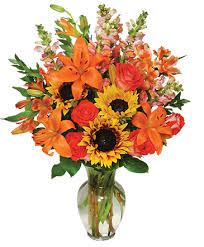 Given to the Glory of Godby Marguerite Lobbin honor of Sharon Lobb’s Birthday andin honor of Sharon & Mark’s 3rd AnniversaryBY-LAWSOver the past year and a half, St. John's has worked to update our By-Laws. The final step in implementing them is to vote on them at our Annual Meeting in January.  The By-Laws will be located at the back of the church, and will be mailed in the near future. ADULT FORMATION
Book Study The Screwtape Letters by C.S. LewisNEW DAY & TIME—Thursday evenings at 7:00 pm at the Rectory

We continue to work our way thru the Screwtape Letter, where C.S. Lewis gives us penetrating insights into how the unseen powers of evil work to ensnare and destroy those who seek to follow Christ.CHILDREN’S MINISTRY AT ST JOHN’S  ACTIVITIESSunday School Classes began September 14th at 7:00pm on zoom.  If you are interested in participating, please contact our Sunday School Teacher, John Stevens at jssok99@hotmail.com.There will also be an opportunity for children’s Spiritual formation on Sundays before the 10:30 service. Classes begin at 10:00 am in the Parish Hall.MUSIC MINISTRY  Bell Choir rehearsals Sundays, at 11:45a.m.        Rehearsals for Cantata are held on Wednesday evenings at 7:00pm.  A VERY BIG THANK YOU TO ALL WHO VOLUNTEERED AND MADE OUR CHRISTMAS BAZAAR SO SUCCESSFUL!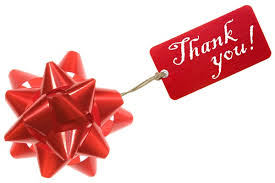 